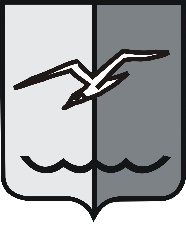 РОССИЙСКАЯ ФЕДЕРАЦИЯМОСКОВСКАЯ ОБЛАСТЬСОВЕТ ДЕПУТАТОВ городского округа ЛОБНЯР Е Ш Е Н И Еот 26.02.2019 г. № 19/39О внесении изменений в Положение «О порядке осуществления муниципальных заимствований и управлении муниципальным долгом городского округа Лобня»	В соответствии с Бюджетным кодексом Российской Федерации, Уставом городского округа Лобня, рассмотрев предложения Администрации городского округа Лобня, учитывая мнения комиссии по бюджету, финансам и налогам, Контрольно-счетной палаты городского округа Лобня, депутатов, 	Совет депутатов РЕШИЛ:1. Внести в Положение от 27.08.2009 г. № 146/5 «О порядке осуществления муниципальных заимствований и управлении муниципальным долгом городского округа Лобня» (с учетом изменений, внесенных решениями Совета депутатов от 29.05.2012 г. № 131/7, от 26.11.2014 г. № 213/40, от 28.02.2018 г. № 31/24) следующие изменения:1) по всему тексту Положения слово «город» в соответствующем падеже заменить словами «городской округ» в соответствующем падеже;2) в пункте 5.17 слова «(пункт 5.17)» исключить.2. Опубликовать настоящее решение в газете «Лобня» и разместить на официальном сайте городского округа Лобня.3. Настоящее решение вступает в силу со дня его официального опубликования в газете «Лобня».4. Контроль за исполнением настоящего решения возложить на А.В. Невского – председателя комиссии по бюджету, финансам и налогам Совета депутатов городского округа Лобня.Председатель Совета депутатов				Глава городского округа Лобня						городского округа Лобня			Н.Н. Гречишников						     Е.В. Смышляев«28» 02. 2019 г.